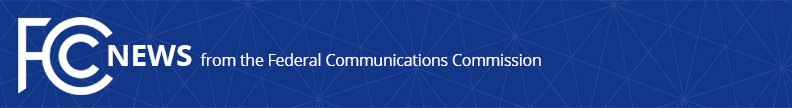 Media Contact: Nirali Patel, (202) 418-7830Nirali.Patel@fcc.govFor Immediate ReleaseSTATEMENT OF COMMISSIONER BRENDAN CARROn the Senate’s Confirmation of Chairman Ajit Pai to a Second Term	WASHINGTON, October 3, 2017—FCC Commissioner Brendan Carr released the following statement regarding yesterday’s vote by the United States Senate to confirm FCC Chairman Ajit Pai to a second term at the agency. 	“I congratulate Chairman Pai on his confirmation to serve another term at the FCC.  His focus on bridging the digital divide, promoting openness and transparency at the agency, and modernizing the FCC’s rules are already paying dividends for consumers and entrepreneurs alike.  I look forward to continuing to work with him and my fellow Commissioners on policies that will create jobs, promote investment, and grow the economy for the benefit of all Americans.”###
Office of Commissioner Brendan Carr: (202) 418-2200ASL Videophone: (844) 432-2275TTY: (888) 835-5322Twitter: @BrendanCarrFCCwww.fcc.gov/about/leadership/brendan-carrThis is an unofficial announcement of Commission action.  Release of the full text of a Commission order constitutes official action.  See MCI v. FCC, 515 F.2d 385 (D.C. Cir. 1974).